Фото отчет о проведении мероприятий посвященных Дню матери в логопедической группе .В этом году день матери отмечали 29 ноября. В нашей, логопедической,  группе начали готовиться к празднику заранее. Дети приготовили для мам подарки. Из цветной бумаги вырезали красивые цветы. Была оформлена стенгазета «Мама – мой цветочек». Дети выучили стихотворения о маме и был проведен конкурс чтецов «Мама, сколько в этом слове…», играли в игры «Назови маму ласково», «Собери слово»Основные направления работы:1. Обобщить знания детей дошкольного возраста о международном празднике «День матери»;2. Побудить детей выразить благодарность своим мамам за заботу через продуктивную деятельность;3. Развить инициативность и творчество у детей дошкольного возраста;4. Воспитывать доброжелательное общение детей в играх.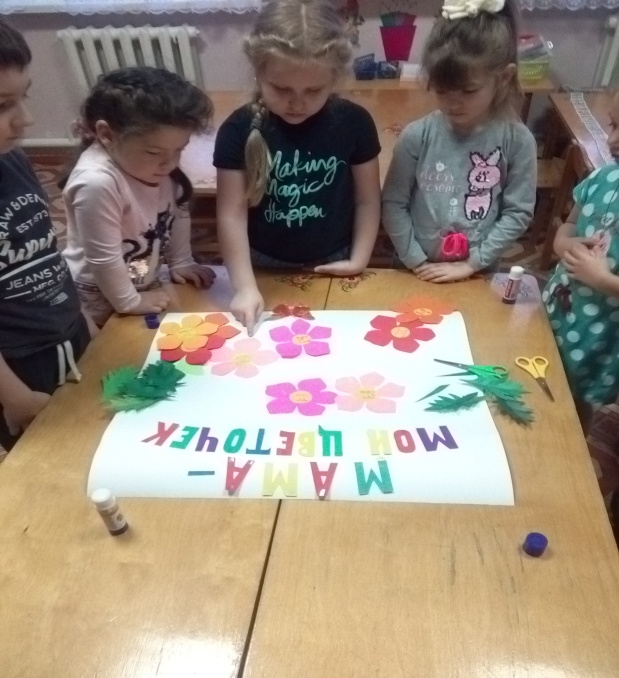 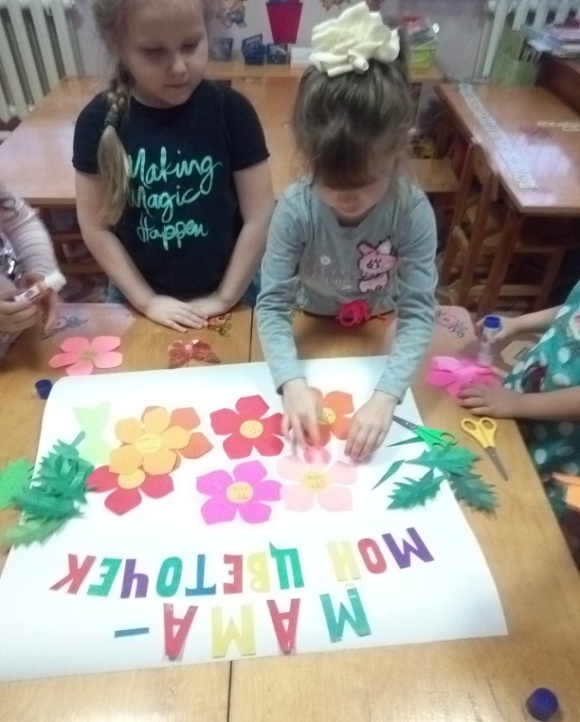 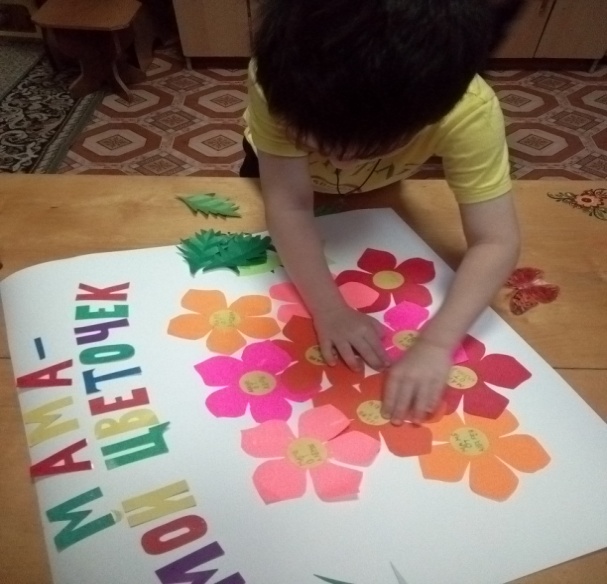 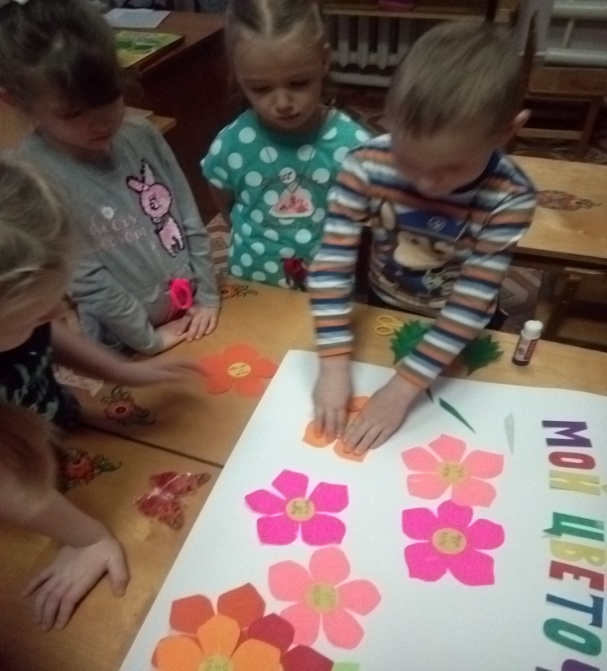 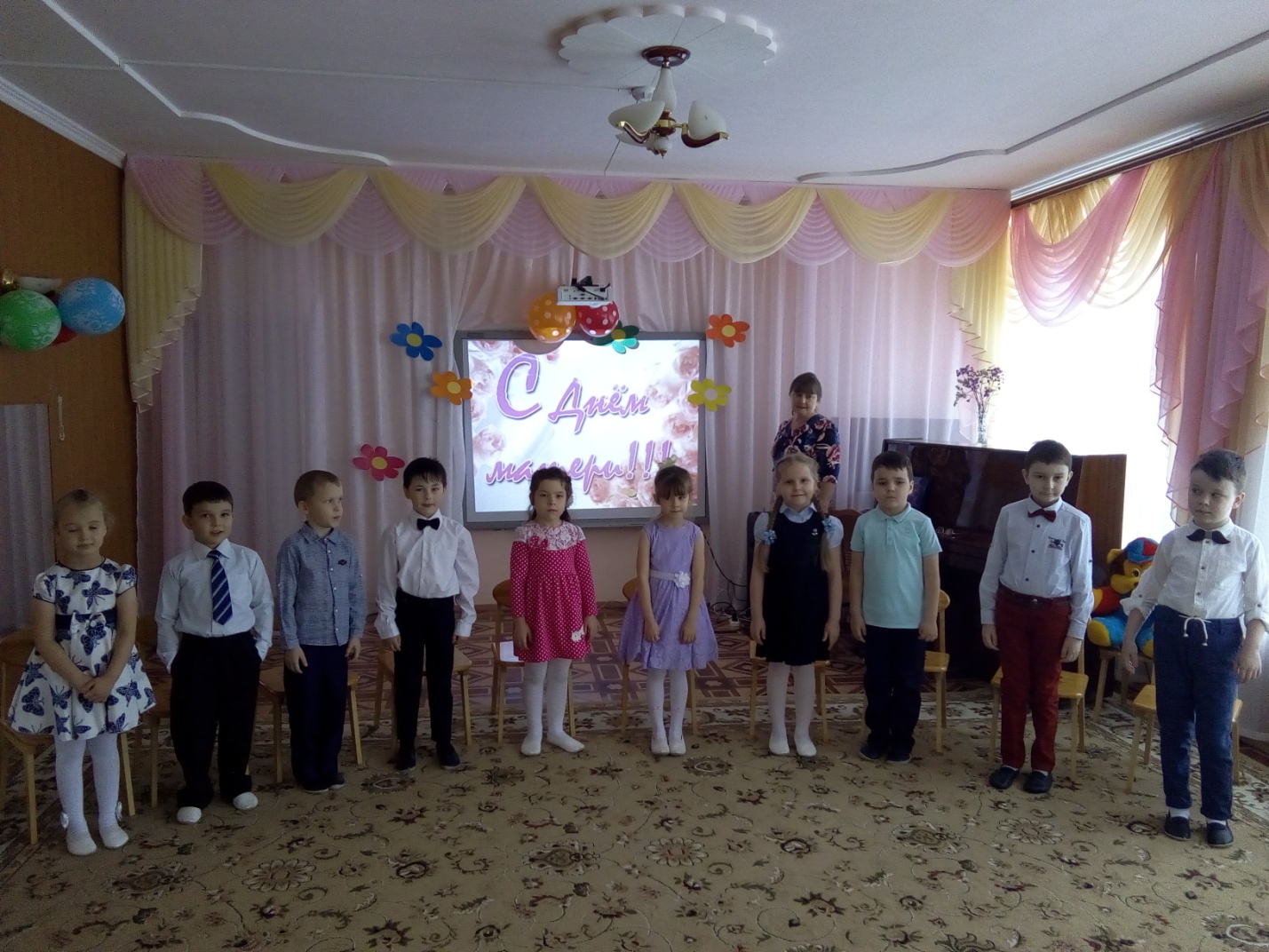 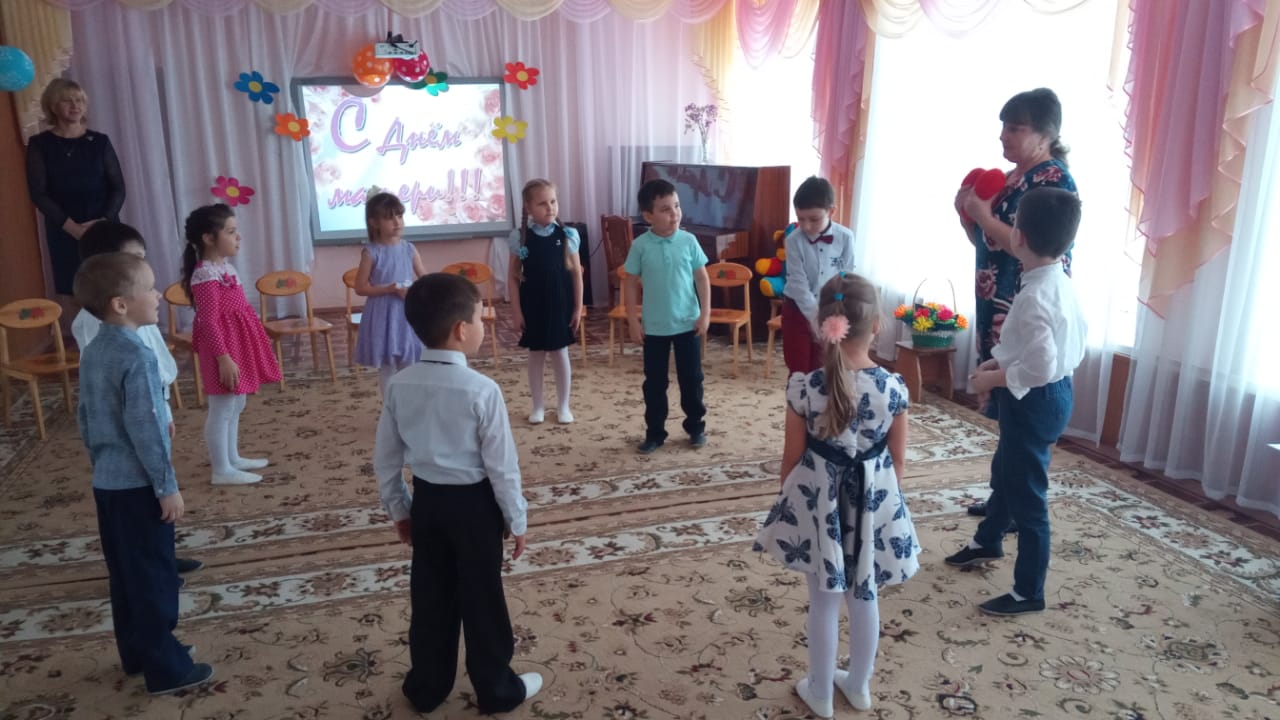 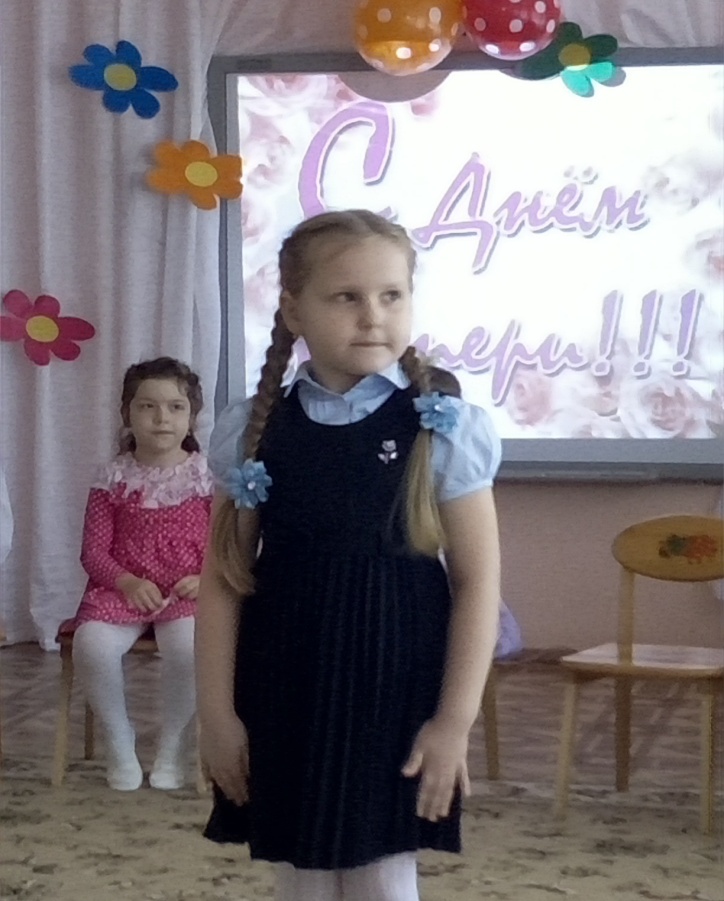 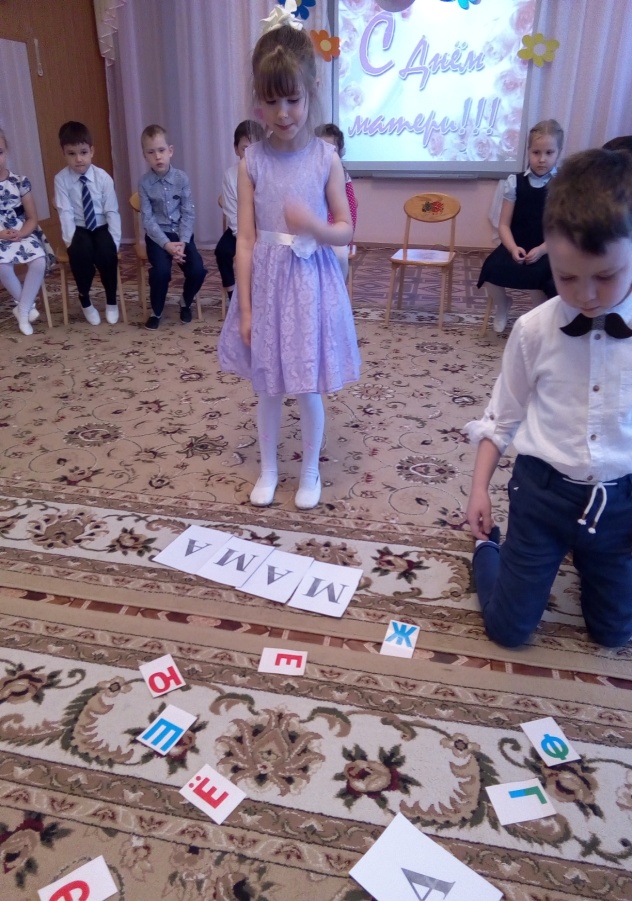 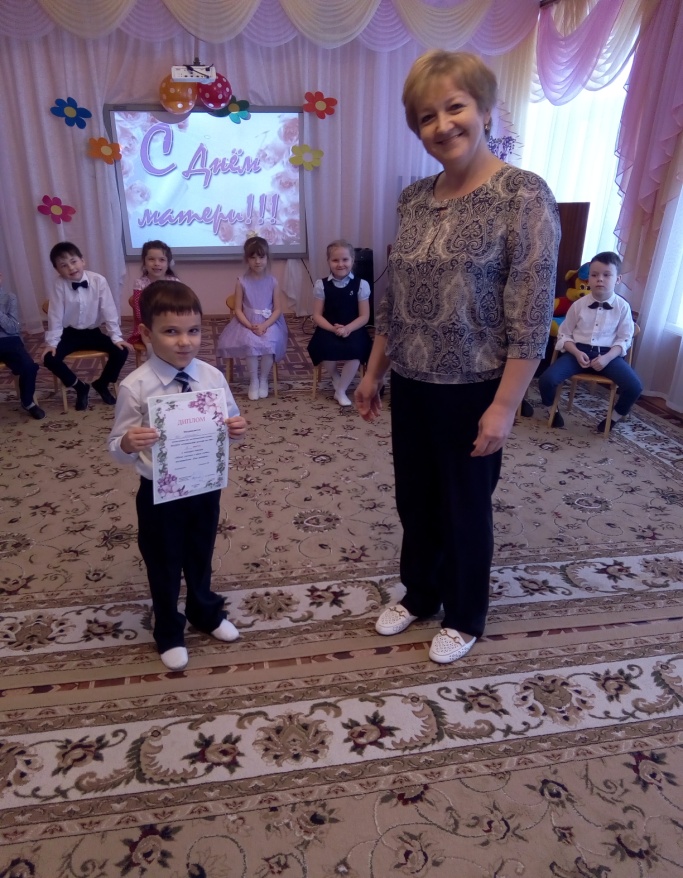 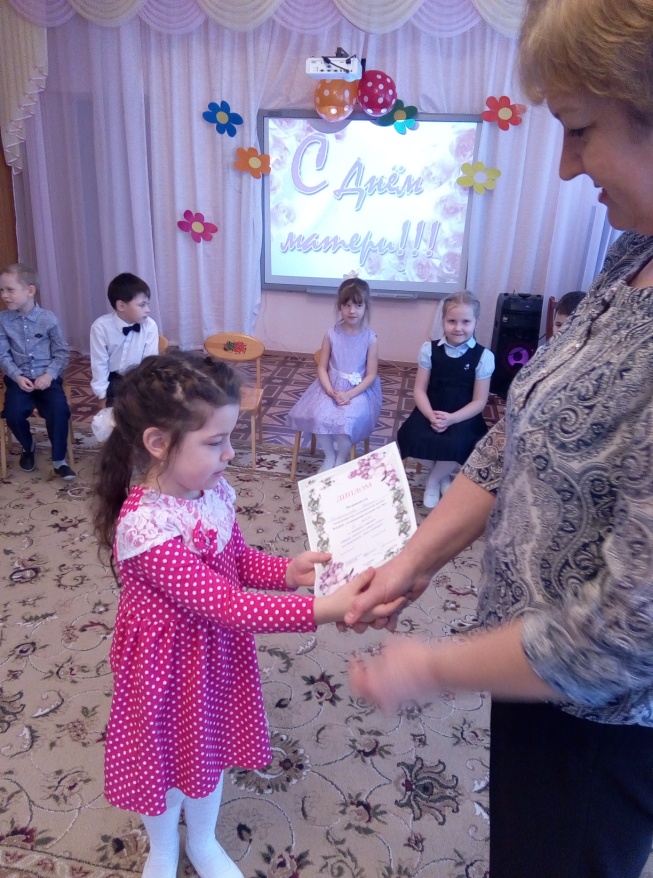 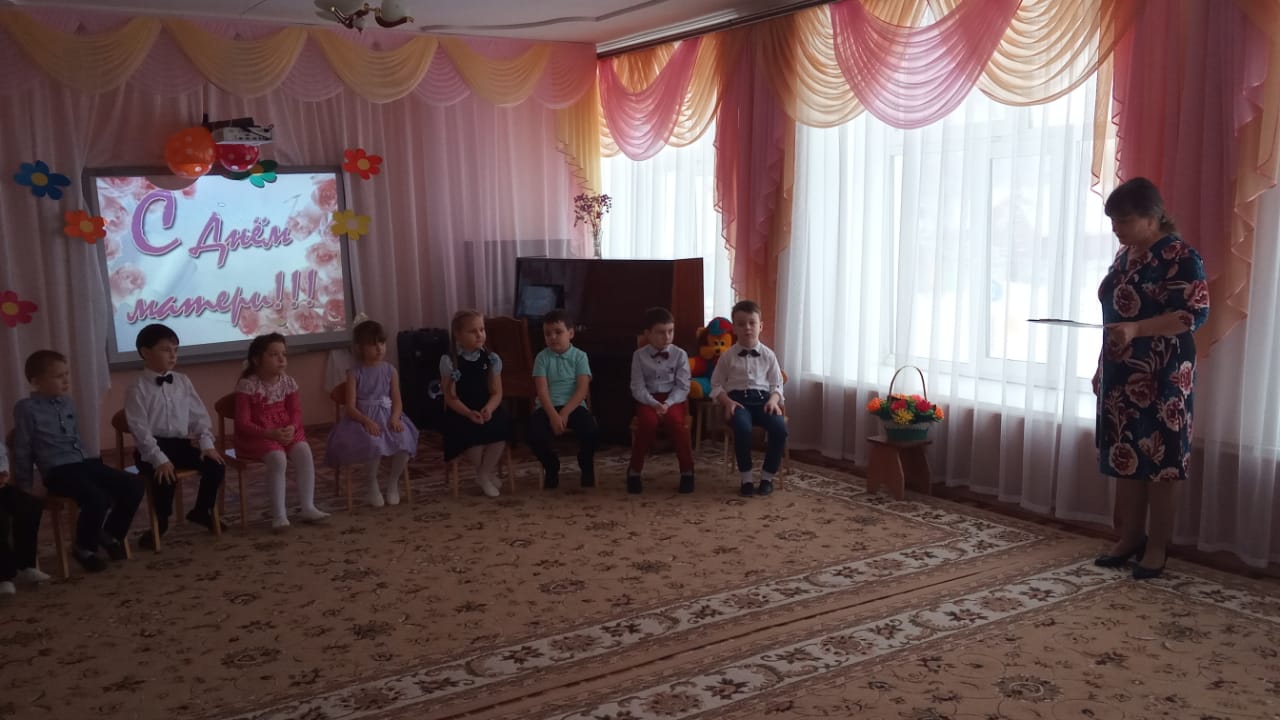 